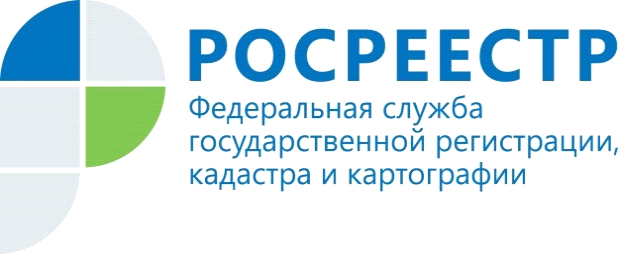 Упрощенная процедура регистрации прав собственности на объекты индивидуального жилищного строительстваУправление Росреестра по Костромской области напоминает, что упрощенная процедура регистрации прав собственности на объекты индивидуального жилищного строительства в рамках «дачной амнистии» продлена до 1 марта 2020 года. До указанной даты не потребуется получение разрешения на ввод индивидуальных жилых домов, находящихся на земельном участке, предназначенном для индивидуального жилищного строительства, либо земельном участке, расположенном в черте населенного пункта и предназначенном для ведения личного подсобного хозяйства (на приусадебном земельном участке). Постановка на кадастровый учет и регистрация прав собственности на такие объекты осуществляется на основании заявления и приложенного к нему технического плана. Необходимыми условиями является наличие прав на земельный участок и разрешения на строительство. Если сведения о правах на земельный участок содержатся в ЕГРН, то правоустанавливающий документ прикладывать не требуется. Заявление и документы на регистрацию прав можно подать при личном обращении в многофункциональные центры «Мои документы» и в электронном виде на сайте Росреестраwww. rosreestr. ru  через личный кабинет.